Μέθοδοι διαχωρισμού συστατικών μείγματος.α) Διήθηση׃με τη μέθοδο αυτή διαχωρίζονται  κυρίως ετερογενή μείγματα  που αποτελούνται από στερεό- υγρό, με απόχυση του μείγματος πάνω σε πορώδες / διηθητικό χαρτί(ηθμός).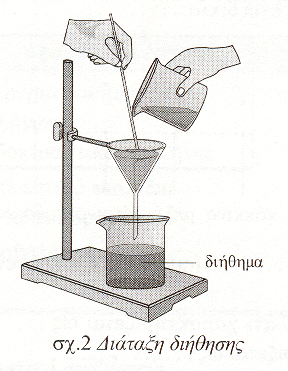 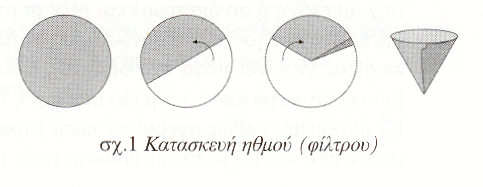 β) Απόσταξη׃ με τη μέθοδο αυτή διαχωρίζονται μείγματα που περιέχουν ουσίες με διαφορετικό σημείο βρασμού.Δίνονται׃………………………………………………………………………………………………………………………………………………………………………………………………………………………………………………………………………………………………………………………………………………………………………………………………………………………………………………………………………………………………………………………………………………………………………………………………………………………………………………………………………………………………………………………………………………………………………………………………………………………………………………………………………………………………………………………………………………………………………………………………………………………………………………………………………………………………………………………………………………………………………………………………………………………………………………………………………………………………………………………………………………………………………………………………………………………………………………………………………………………………………………………………………………………………………………………………………………………………………………………………………………………………………………………………………………………………………………………………………………………………………………………………………………………………………………………………………………………………………………………………………………………………………………………………………………………………………………………………………………………………………………………………………………ΠΡΟΣΟΧΗ! Φορέστε τα γυαλιά ασφαλείας πριν αρχίσετε το πείραμα.          …………………………………………………………………………………………………………………………………………………………………………………………………………………………………………………………………………………………………………………………………………………………………………………………………………………………………………………………………………………………………………………………………………………………………………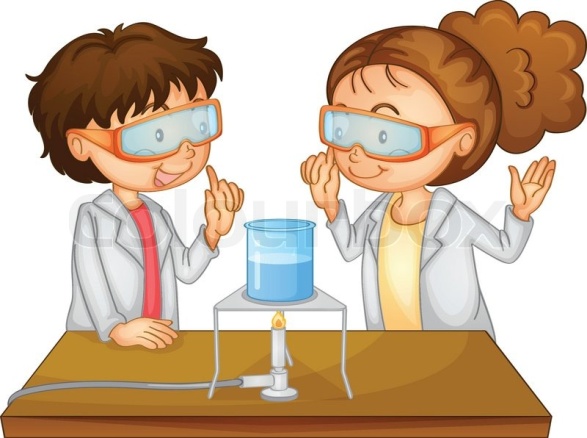 Οι διάφορες χημικές ουσίες μπορούν να διακριθούν μεταξύ τους από τα διαφορετικά αποτελέσματα που δίνουν με κάποιο κοινό αντιδραστήριο. Τα αποτελέσματα αυτά πρέπει να  είναι εμφανή. Τις περισσότερες φορές αφορούν σχηματισμό ιζήματος,  έκλυση αερίου, χρωματική αλλαγή, διαλυτότητα.Δίνονται׃………………………………………………………………………………………………………………………………………………………………………………………………………………………………………………………………………………………………………………………………………………………………………………………………………………………………………………………………………………………………………………………………………………………………………………………………………………………………………………………………………………………………………………………………………………………………………………………………………………………………………………………………………………………………………………………………………………………………………………………………………………………………………………………………………………………………………………………………………………………………………………………………………………………………………………………………………………………………………………………………………………………………………………………………………………………………………………………………………………………………………………………………………………………………………………………………………………………………………………………………………………………………………………………………………………………………………………………………………………………………………………………………………………………………………………………………………………………………………………………………………………………………………………………………………………………………………………………………………………………………………………………………………………………………………………………………………..………………………………………………………………………………………………………………………………………………………………………………………………………………………………………………………………………………………………………………………………………………………………………………………………………………………………………………………………………………………………………………………………………………………………………………………………………………………………………………………………………………………………………………………………………………………………………………………………………………………………………………………………………………………………………………………………………………………………………………………………………………………………………………………………………………………………………………………………………………………………………………………………………………………………………………………………………………………………………………………………………………………………………………………………..Τα  θέματα  στηρίχθηκαν  στην  ιδέα και  στην  πρόταση του Σχολικού Συμβούλου κ.Μαυρόπουλου Μ.«Διαχωρισμός μείγματος»ΘΕΜΑ Α. Να σχεδιάσετε και να πραγματοποιήσετε πείραμα για να προσδιορίσετε τη μάζα του αλατιού που περιέχεται σε ένα μείγμα                                     από αλάτι, νερό και άμμο.όργαναυλικάΟρθοστάτης με δακτύλιο1 ποτήρι ζέσης 250 mLΧωνί- χάρτινος ηθμόςΛύχνος. Πλέγμα, τρίποδαςΖυγόςΠλαστικό κουταλάκι, γυάλινη ράβδοςΓυαλιά ασφαλείαςΜείγμα άμμου-νερού-αλατιούΝα συζητήσετε στην ομάδα σας και να σχεδιάσετε την πορεία που θα ακολουθήσετε προκειμένου να προσδιορίσετε τη μάζα του αλατιού που υπάρχει στο μείγμα άμμου-αλατιού-νερού.Να γράψετε τα βήματα/διαδικασία που θα ακολουθήσετε, αιτιολογώντας τις επιλογές σας. Να αναφέρετε τα όργανα και τις ουσίες που θα χρησιμοποιήσετε σε κάθε βήμα .Να πραγματοποιήσετε το πείραμα που σχεδιάσατε.Να σημειώσετε τις μετρήσεις που πήρατε.Μάζα αλατιού στο μείγμα«Ταυτοποίηση ουσιών»«Ταυτοποίηση ουσιών»«Ταυτοποίηση ουσιών»ΑΕΡΙΑ: HCl, HBr, HI, H2S, HCN, SO2, CO2, NH3
ΙΖΗΜΑΤΑ: AgCl, AgBr, AgI, BaSO4, CaSO4, PbSO4
Όλα τα ανθρακικά άλατα εκτός από K2CO3, Na2CO3, (NH4)2CO3. 
Όλα τα θειούχα άλατα εκτός από K2S, Na2S, (NH4)2S. 
Όλα τα υδροξείδια των μετάλλων εκτός από KOH, NaOH, Ca(OH)2, Ba(OH)2ΘΕΜΑ Β. Να σχεδιάσετε και να πραγματοποιήσετε πείραμα για να προσδιορίσετε το περιεχόμενο των φιαλιδίων Α,Β και Γ. Τα φιαλίδια περιέχουν Na2CO3,  NaCl,  και Na2SO4 όλα σε άγνωστη σειρά.ΌργαναΟυσίεςΣτήριγμα δοκιμαστικών σωλήνωνΔοκιμαστικοί σωλήνεςδ.HClδ.BaCl2Φιαλίδια με διαλύματα ουσιών Α,Β και ΓΝα συζητήσετε στην ομάδα σας και να σχεδιάσετε την πορεία που θα ακολουθήσετε προκειμένου να προσδιορίσετε το περιεχόμενο των φιαλιδίων Α,Β και Γ.Να γράψετε τα βήματα/διαδικασία που θα ακολουθήσετε, αιτιολογώντας τις επιλογές σας. Να αναφέρετε  τις ουσίες που θα χρησιμοποιήσετε σε κάθε βήμα .       Να χρησιμοποιήσετε μικρές σχετικά ποσότητες αντιδραστηρίων.Να πραγματοποιήσετε το πείραμα που σχεδιάσατε.Να γράψετε όλες τις χημικές εξισώσεις των αντιδράσεων που πραγματοποιήσατε, προσδιορίζοντας το αέριο ή το ίζημα που σας οδήγησε στην ταυτοποίηση του περιεχομένου των φιαλιδίωνΝα γράψετε τα συμπεράσματά σας:ΦιαλίδιοΟυσίαΑΒΓ